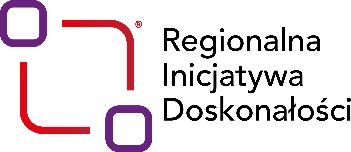 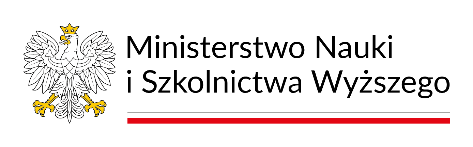 
UNIWERSYTET KAZIMIERZA WIELKIEGO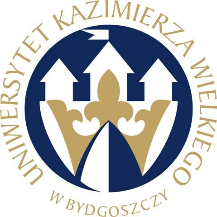 W BYDGOSZCZYul. Chodkiewicza 30, 85 – 064 Bydgoszcz, tel. 052 341 91 00 fax. 052 360 82 06NIP 5542647568 REGON 340057695www.ukw.edu.plUKW/DZP-282-ZO-B-17/2024Bydgoszcz, dn. 11.06.2024 r.OGŁOSZENIE O WYBORZE NAJKRZYSTNIEJSZEJ OFERTY DLA CZĘŚCI 1-9  		 Uniwersytet Kazimierza Wielkiego w Bydgoszczy z siedzibą przy ul. Chodkiewicza 30, 85-064 Bydgoszcz informuje, iż w wyniku przeprowadzonego postępowania w trybie Zapytania Ofertowego wyłącznie na badania naukowe  Nr UKW/DZP-282-ZO-B-17/2024 pn. „Sukcesywna dostawa odczynników i materiałów zużywalnych na potrzeby UKW”, została wybrana następująca oferta:  Część 1Przedsiębiorstwo Techniczno-Handlowe CHEMLAND Mariusz Bartczakul. Usługowa 3 , 73-110 Stargard Cena oferty: 5394,41 zł brutto Ilość punktów wg kryteriów: 	- cena – waga 100 % –  100 pkt Uzasadnienie wyboru:   Oferta złożona przez w/w Wykonawcę uzyskała najwyższą liczbę punktów, tj. 100,00 pkt i została uznana za ofertę najkorzystniejszą na podstawie kryterium oceny ofert określonego w treści zapytania ofertowego ( „Cena” – waga 100,00%)Część 2  Idalia Ludwikowscy Spółka Jawna Ul. Marii Fołtyn 10, 26-615 RadomCena oferty: 19 055,16 zł brutto Ilość punktów wg kryteriów: 	- cena – waga 100 % –  100 pkt Uzasadnienie wyboru:   Oferta złożona przez w/w Wykonawcę uzyskała najwyższą liczbę punktów, tj. 100,00 pkt i została uznana za ofertę najkorzystniejszą na podstawie kryterium oceny ofert określonego w treści zapytania ofertowego ( „Cena” – waga 100,00%)Część 3Idalia Ludwikowscy Spółka Jawna Ul. Marii Fołtyn 10, 26-615 RadomCena oferty: 1942,19 zł brutto Ilość punktów wg kryteriów: 	- cena – waga 100 % –  100 pkt Uzasadnienie wyboru:   Oferta złożona przez w/w Wykonawcę uzyskała najwyższą liczbę punktów, tj. 100,00 pkt i została uznana za ofertę najkorzystniejszą na podstawie kryterium oceny ofert określonego w treści zapytania ofertowego ( „Cena” – waga 100,00%)Część 4Przedsiębiorstwo Techniczno-Handlowe CHEMLAND Mariusz Bartczakul. Usługowa 3 , 73-110 Stargard Cena oferty: 294,19 zł brutto Ilość punktów wg kryteriów: 	- cena – waga 100 % –  100 pkt Uzasadnienie wyboru:   Oferta złożona przez w/w Wykonawcę uzyskała najwyższą liczbę punktów, tj. 100,00 pkt i została uznana za ofertę najkorzystniejszą na podstawie kryterium oceny ofert określonego w treści zapytania ofertowego ( „Cena” – waga 100,00%)Część 5GENOPLAST BIOTECH S.A.UL. BRZOZOWA 8, 83-200 ROKOCINCena oferty: 178,20 zł brutto Ilość punktów wg kryteriów: 	- cena – waga 100 % –  100 pkt Uzasadnienie wyboru:   Oferta złożona przez w/w Wykonawcę uzyskała najwyższą liczbę punktów, tj. 100,00 pkt i została uznana za ofertę najkorzystniejszą na podstawie kryterium oceny ofert określonego w treści zapytania ofertowego ( „Cena” – waga 100,00%)Część 6Idalia Ludwikowscy Spółka Jawna Ul. Marii Fołtyn 10, 26-615 RadomCena oferty: 846,24 zł brutto Ilość punktów wg kryteriów: 	- cena – waga 100 % –  100 pkt Uzasadnienie wyboru:   Oferta złożona przez w/w Wykonawcę uzyskała najwyższą liczbę punktów, tj. 100,00 pkt i została uznana za ofertę najkorzystniejszą na podstawie kryterium oceny ofert określonego w treści zapytania ofertowego ( „Cena” – waga 100,00%)Część 7Idalia Ludwikowscy Spółka Jawna Ul. Marii Fołtyn 10, 26-615 RadomCena oferty: 110,70 zł brutto Ilość punktów wg kryteriów: 	- cena – waga 100 % –  100 pkt Uzasadnienie wyboru:   Oferta złożona przez w/w Wykonawcę uzyskała najwyższą liczbę punktów, tj. 100,00 pkt i została uznana za ofertę najkorzystniejszą na podstawie kryterium oceny ofert określonego w treści zapytania ofertowego ( „Cena” – waga 100,00%)Część 8Idalia Ludwikowscy Spółka Jawna Ul. Marii Fołtyn 10, 26-615 RadomCena oferty: 51,66 zł brutto Ilość punktów wg kryteriów: 	- cena – waga 100 % –  100 pkt Uzasadnienie wyboru:   Oferta złożona przez w/w Wykonawcę uzyskała najwyższą liczbę punktów, tj. 100,00 pkt i została uznana za ofertę najkorzystniejszą na podstawie kryterium oceny ofert określonego w treści zapytania ofertowego ( „Cena” – waga 100,00%)Część 9Idalia Ludwikowscy Spółka Jawna Ul. Marii Fołtyn 10, 26-615 RadomCena oferty: 73,80 zł brutto Ilość punktów wg kryteriów: 	- cena – waga 100 % –  100 pkt Uzasadnienie wyboru:   Oferta złożona przez w/w Wykonawcę uzyskała najwyższą liczbę punktów, tj. 100,00 pkt i została uznana za ofertę najkorzystniejszą na podstawie kryterium oceny ofert określonego w treści zapytania ofertowego ( „Cena” – waga 100,00%)Zestawienie złożonych ofert wraz z przyznana punktacjąZastępca Kanclerza UKW                                                                                                 mgr Mariola Majorkowska   Nr częściWYKONAWCAPunktacja1Przedsiębiorstwo Techniczno-Handlowe "CHEMLAND" Mariusz Bartczakul. Usługowa 3, 73-110 Stargard100,001Idalia Ludwikowscy Spółka Jawna Ul. Marii Fołtyn 10, 26-615 Radom80,092Idalia Ludwikowscy Spółka Jawna Ul. Marii Fołtyn 10, 26-615 Radom100,003Idalia Ludwikowscy Spółka Jawna Ul. Marii Fołtyn 10, 26-615 Radom100,004Przedsiębiorstwo Techniczno-Handlowe "CHEMLAND" Mariusz Bartczakul. Usługowa 3, 73-110 Stargard100,004Idalia Ludwikowscy Spółka Jawna Ul. Marii Fołtyn 10, 26-615 Radom  85,245GENOPLAST BIOTECH S.A.UL. BRZOZOWA 8, 83-200 ROKOCIN100,005Idalia Ludwikowscy Spółka Jawna Ul. Marii Fołtyn 10, 26-615 Radom54,886Idalia Ludwikowscy Spółka Jawna Ul. Marii Fołtyn 10, 26-615 Radom100,007Idalia Ludwikowscy Spółka Jawna Ul. Marii Fołtyn 10, 26-615 Radom100,007Przedsiębiorstwo Techniczno-Handlowe "CHEMLAND" Mariusz Bartczakul. Usługowa 3, 73-110 Stargard69,237POL-AURA Sp. Z o.o. Zawroty 1, 14-300 Morąg50,007CHEMAT Adam TasznerUl. Aleja rzeczypospolitej 8, 80-369 Gdańsk32,348Idalia Ludwikowscy Spółka Jawna Ul. Marii Fołtyn 10, 26-615 Radom100,008Przedsiębiorstwo Techniczno-Handlowe "CHEMLAND" Mariusz Bartczakul. Usługowa 3, 73-110 Stargard56,008POL-AURA Sp. Z o.o. Zawroty 1, 14-300 Morąg40,008CHEMAT Adam TasznerUl. Aleja rzeczypospolitej 8, 80-369 Gdańsk18,659Idalia Ludwikowscy Spółka Jawna Ul. Marii Fołtyn 10, 26-615 Radom100,009Przedsiębiorstwo Techniczno-Handlowe "CHEMLAND" Mariusz Bartczakul. Usługowa 3, 73-110 Stargard17,24